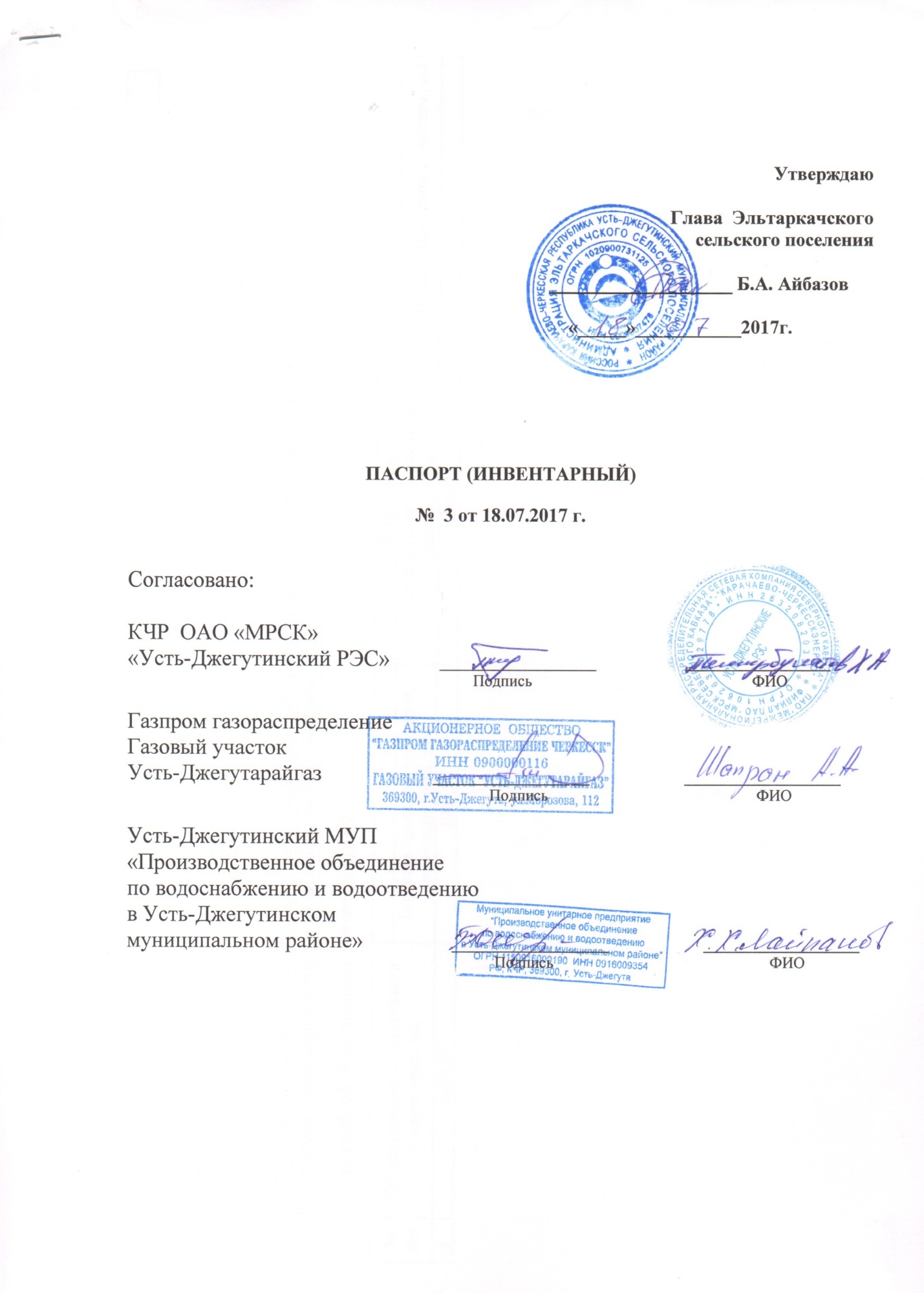 ПАСПОРТ (ИНВЕНТАРНЫЙ)  №  3 от 18.07.2017 г.
Паспорт благоустройства общественной территории ОБЩИЕ СВЕДЕНИЯАдрес объекта:Составитель паспорта: (наименование инвентаризационной комиссия муниципального образования, ФИО секретаря Комиссии)Сведения об общественной территории (в м2):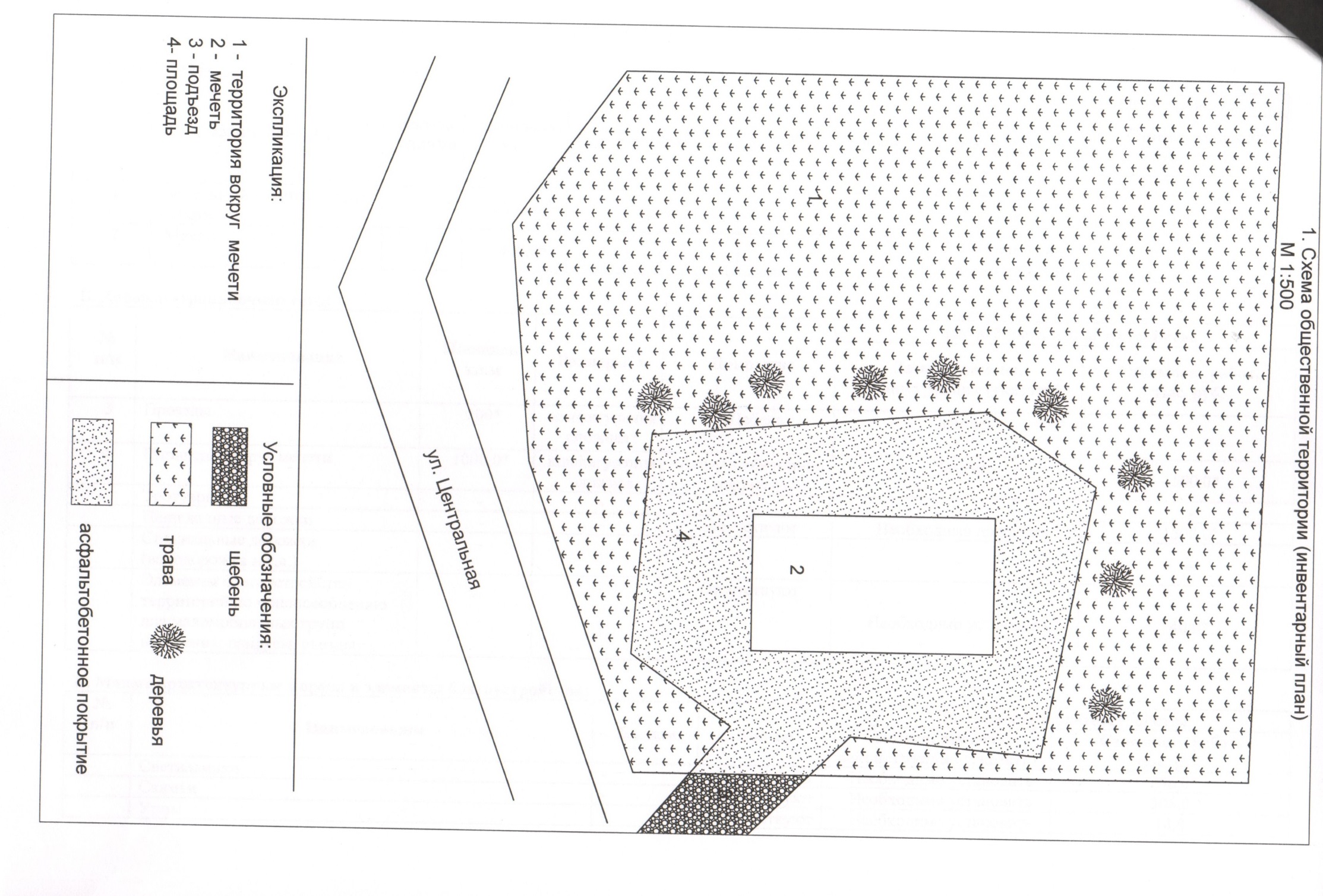 1.1. Экспликация к схеме.А. Сооружения:Б. Дорожно-тропиночная сеть:В. Малые архитектурные формы и элементы благоустройства:Потребность в благоустройстве общественной территорииПримечание* площадь , размеры, стоимость работ даны приблизительно, при составлении сметной документации, параметры будут уточнены. ** траваНАИМЕНОВАНИЕ ОБЪЕКТА:   территория  вокруг мечети а. Эльтаркач  Карачаево-Черкесская республика, Усть-Джегутинский район,  Эльтркач, ул. Центральная Заместитель Главы администрации  Эльтакачского СП-  Боташева К.Х.№ п/пОбщая площадь общественной территории, м2В том числеВ том числеВ том числе№ п/пОбщая площадь общественной территории, м2Площадь проездов, тротуаров, площадок (общ.), м2Площадь сооружений (общ.) (площадок), м2Площадь озелененных участков, м2 1  6000,0*  1000,0* 400,0***№ п/пНаименованиеКол-во, единицПлощадь, кв.мПокрытиеОборудованиеПотребность в благоустройствеПотребность в благоустройстве№ п/пНаименованиеКол-во, единицПлощадь, кв.мПокрытиеОборудованиеЗамена, ремонт, реконструкция (указать)Стоимость работ, тыс. руб.№ п/пНаименованиеКол-во, единицПлощадь, кв.мПокрытиеОборудование1 Земельный участок вокруг   мечети1 6000,0* трава -замена3 736,0*2 Мечеть  1  400,0* --Состояние удовлетворительное -№ п/пНаименованиеПлощадь, кв.мРазмеры, м  ПокрытиеПотребность в благоустройствеПотребность в благоустройстве№ п/пНаименованиеПлощадь, кв.мРазмеры, м  ПокрытиеЗамена, ремонт, реконструкция (указать)Стоимость работ, тыс. руб. 3Проезды 200*конфигурация сложная*  Щебень замена4Площадь  вокруг мечети1000,0*конфигурация сложнаяАсфальтобетонное покрытиеЗамена 1500,0*Тротуары-----Пешеходные дорожки -- отсутствуют Необходимо положить 1500,0*Специальные дорожки (велодорожка и т.д.)-----Элементы благоустройства территорий по приспособлению для маломобильных групп населения: пандусы, съезды--Отсутствуют Необходимо установить 40,0*№ п/пНаименованиеЕд. изм.Кол-во Потребность в благоустройствеПотребность в благоустройстве№ п/пНаименованиеЕд. изм.Кол-во Замена, ремонт, реконструкция (указать)Стоимость работ, тыс. руб.Светильники-Отсутствуют Необходимо установить 286,0*Скамьи-Отсутствуют Необходимо установить 306,0Урны-Отсутствуют Необходимо установить 14,0Цветочницы -----Контейнеры (ТБО)-Отсутствуют Необходимо установить 20,0Декоративные скульптуры---Элементы благоустройства территорий по приспособлению для маломобильных групп населения: опорные поручни, специальное оборудование на детских и спортивных площадках-Иное оборудованиеДеревья-ОтсутствуютНеобходимо посадить 70,0*№ п/пВид объекта благоустройства (общественной территории)Площадь, кв.м.Состояние (уд./неуд) (кратко описать проблемы)Потребность в благоустройстве  Потребность в благоустройстве  № п/пВид объекта благоустройства (общественной территории)Площадь, кв.м.Состояние (уд./неуд) (кратко описать проблемы)Замена, ремонт, реконструкция (указать)Стоимость работ, тыс. руб.1Территория  вокруг   мечети    6000,0 Неудовлетворительное, необходимо заменить покрытие, установить скамьи, разбить клумбы, освещение,благоустройство территории для маломобильных групп населения: пандусы, съездыРеконструкция 3 736,0*Парк -Набережная-Сквер -Пешеходная зона -Многофункциональные спортивно-игровые  площадки-Иной вид объекта общественной территории-